VI Всероссийская научно-практическая Конференция специалистов строительного комплекса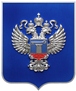 14 -17 июня 2022 года, г. Сочи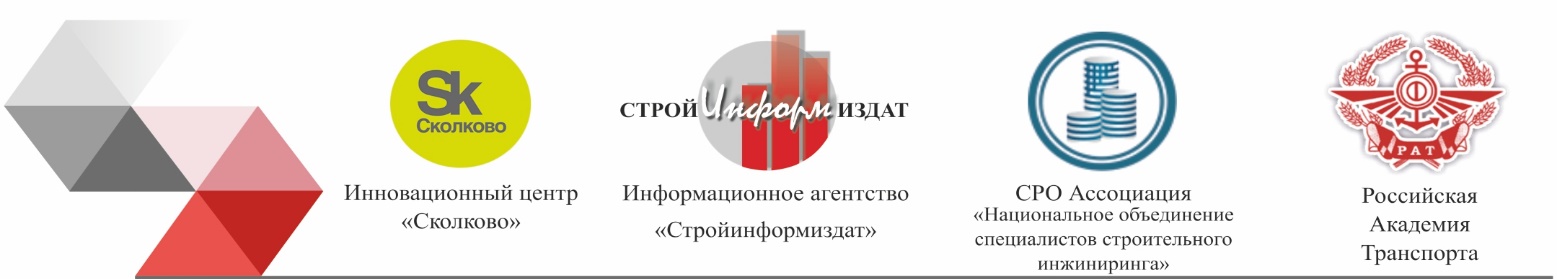 1 секция: Тема: «Ключевые новации в сметном ценообразовании и контрактных отношениях в строительной отрасли в 2022 году»  2 секция:Тема: (для работников дорожного хозяйства)  «Совершенствование сметного ценообразования и форм проверок соответствия органами государственного контроля в дорожном хозяйстве и строительстве»  Оператор проведения VI Всероссийской научно-практической конференцииЦентр повышения квалификации ИА «Стройинформиздат» ПРОГРАММА  КОНФЕРЕНЦИИОткрытие - Пленарная панельПриветственное слово:Робилко С.Г. - Заместитель Главы города Сочи;Недвижай А.А. - Директор департамента транспорта и дорожного хозяйства администрации г.Сочи; Лахаев С.В.- Заместитель начальника ФАУ « Главгосэкспертиза России»;Дадов Э.С. - Вице-президент Российского Союза строителей, Председатель комитета по развитию строительной отрасли и контрактной системе ассоциации «НОСТРОЙ», почётный строитель РФ;Тимошенко В.В. – Заместитель руководителя ГАУ КК «Краснодаркрайгосэкспертиза»;Ревин С.Н. – ФГБУ «НИИ ЦПК им. Ю.А.Гагарина» (Роскосмос), летчик- космонавт, Герой России.(на согласовании: Министр транспорта Краснодарского края, представитель ФДА «РОСАВТОДОР»,  ФКУ Упрдор «Черноморье», представитель Министерства строительства и ЖКХ РФ, Председатель НОПРИЗ - Посохин М.М., Председатель НОСТРОЙ – Глушков А.Н., Представитель ГК «Автодор»). 1 секция: Модератор и научный руководитель Сборщиков С.Б. – профессор, заведующий кафедрой «Технология, организация и управление в строительстве» НИУ МГСУ, д.э.н.ЛЕКТОРЫ-ЭКСПЕРТЫ:Дидковская О.В. -  д.э.н., профессор, почетный строитель России, председатель подкомитета НОСТРОЙ по ценообразованию в строительстве, директор Самарского ЦЦС, зав. каф. СИТЭ АСА СамГТУ; Головин С.В. – помощник начальника ФАУ «Главгосэкспертиза России», член Экспертного совета по ценообразованию и сметному нормированию в строительстве ФАУ «Главгосэкспертиза России»;Величко Ю.Н. - генеральный директор ОАО "ЦЕНТРИНВЕСТпроект"; Подыниглазова Л.Я.   - начальник управления сметных норм и расценок на общестроительные работы ЦНИИЭУС г. Москва;Ильина М.В.- к.э.н., первый заместитель директора Самарского Центра по ценообразованию в строительстве, директор АНО ДПО «Институт экономики недвижимости»; Щербинин В.С. – генеральный директор ФБУ «Федеральный центр строительного контроля»; Чеготова Е.В. - советник председателя Комитета по строительству администрации г. Санкт-Петербург;Журавлев П.А. – к.т.н., доцент, зам. Председателя комитета по ценообразованию Российского союза строителей; Иващенко Т.А.- руководитель комитета по экспертизе нормативно-методической документации Евразийской ассоциации методологии и ценообразования в строительстве и промышленности строительных материалов.Калинников И.В. – ведущий инженер отдела смет и экономики строительства ООО «Мосэнергопроект»; Михаэлис Н.А. – директор  Департамента экспертизы Фонда «Сколково», разработчик нормативных правовых и методических документов в области сметного нормирования и ценообразования в строительстве;Вронец А.П. - Председатель Комитета по ценообразованию и экспертизе (НОПРИЗ) (на согласовании);Беседин М.А. - начальник отдела мониторинга цен и строительных ресурсов ГАУ «Госэкспертиза»  г. Севастополя;Богомолова Н.В. - заместитель начальника ФАУ «Главгосэкспертиза России»Малахов П.В. – заместитель председателя Комитета по развитию строительной отрасли и контрактной системы  «НОСТРОЙ»;Бычков А.В. – член рабочей группы Минстроя РФ по совершенствованию системы ценообразования, член Комитета по ценообразованию и экспертизе «Национальное объединение изыскателей и проектировщиков (НОПРИЗ)».     2 секция:Научный руководитель Васильев Ю.Э.– д.т.н., заведующий кафедрой «Дорожно-строительных материалов» МАДИ, действительный член «Российской академии транспорта» (РАТ).Модераторы секции:  Ербягин С.А. - член межведомственной рабочей группы Министерства строительства и ЖКХ РФ «По разработке Стратегии развития строительной отрасли до 2030г»; Кочетков А.В., д.т.н., профессор, ФАУ «РОСДОРНИИ», член Президиума Российской академии транспорта, член МО РОИС.ЛЕКТОРЫ-ЭКСПЕРТЫ: Талалай В.В. -  заместитель начальника управления научных исследований МАДИ, академик   транспорта, генеральный директор ООО Центр Сертификации Аккредитации «Межотраслевые  системы качества»; Кочетков А.В.- д.т.н., профессор, ФАУ «РОСДОРНИИ», член Президиума РАТ, член МО РОИС;  Щеголева Н.В. - к.т.н., докторант, доцент кафедры «Транспортное строительство» СГТУ имени Гагарина Ю.А.;  Герасимов А.А. - д.ф.м.н., профессор, вице-президент Национального объединения строительной индустрии, председатель правления НП СРО «Национальное объединение специалистов стоимостного инжиниринга»; Могильный К.В. - генеральный директор ООО «Автодоринжиниринг»;(На согласовании Представитель ФДА «Росавтодор»);Матюшенко  Т.Ф.- лектор- эксперт сметного нормирования в дорожном строительстве.Основные вопросы конференции:    1 секция:Реализация мероприятий по совершенствованию системы сметного ценообразования в  строительстве.        1.1 Переход на ресурсный и ресурсно-индексный метод определения сметной стоимости строительства с         возможностью одновременного использования в качестве источника текущих цен         строительных ресурсов данных ФГИС ЦС и цен по состоянию на 01.01.2022 года с индексами к однородным  группам ресурсов. 2. Обзор Федеральной сметной нормативной базы ФСНБ-2022         2.1 Особенности применения Федеральной базы сметных нормативов (ФСНБ 2022) в ценах    2022 года. 3. Обзор и анализ методик в сфере строительного ценообразования. Концептуальные изменения в методических подходах к определению затрат по сравнению с ранее   утвержденными документами.  4. Государственные, отраслевые и иные сметные нормативы – их место в современной системе ценообразования.  5. Основные требования статей Градостроительного кодекса в части определения сметной стоимости строительства. Постановления Правительства, направленные на исполнение положений ГрК РФ. 6. Законодательство РФ и нормативные правовые акты, регулирующие градостроительную деятельность по вопросам, связанным с определением стоимости строительства и оценкой видов работ по строительству, реконструкции и капитальному ремонту объектов капитального строительства.        6.1. Принципиальные изменения в ценообразовании и сметном нормировании в области градостроительной деятельности, связанные с вступлением в силу новых положений Градостроительного кодекса РФ, обзор нормативных документов. 7. Область применения сметных нормативов для объектов капитального строительства различных источников финансирования при разработке сметной документации. 8. Изменения в Стратегии развития строительной отрасли Российской Федерации до 2030-2035 гг. 9. Обзор общих положений методики определения сметной стоимости строительства, реконструкции, капитального ремонта, сноса объектов капитального строительства, работ по сохранению объектов культурного наследия (памятников истории и культуры) народов Российской Федерации (421/пр от 04 августа 2020).        -базисно-индексный метод.       Обзор изменений Федеральной сметной нормативной базы ФЕР – 2020 в редакции приказа 962/пр от 20.12.2021:        - изменений в Методиках:        - накладных расходов (812/пр от 21.12.2020, в редакции приказа 636/пр от 02.09.2021);        - сметной прибыли (774/пр от 11.12.2020);        - определение затрат на строительство временных зданий и сооружений (325/пр от     25.05.2021);        - определение дополнительных затрат при производстве работ в зимнее время  (332/пр от 19.06.2020). 10. Методологические и практические вопросы определения сметной стоимости оборудования, монтажных и пусконаладочных работ.11. Ресурсно-индексный метод.12. Определение стоимости материальных ресурсов и оборудования, отсутствующих во ФССЦ/ФГИС.        12.1 Конъюнктурный анализ. 13.   Правила и порядок определения сметной стоимости эксплуатации машин и механизмов в строительстве:        - дифференциация машин и механизмов по типоразмерным группам в соответствии с классификатором строительных ресурсов;        - постатейная структура сметных цен на эксплуатацию машин.14. Проведение мониторинга строительных ресурсов.        - ресурсно-технологическая модель;        - основные ценообразующие ресурсы;        - расчет индекса пересчета сметной стоимости строительства. 15. Порядок расчета стоимости доставки грузов при базисно-индексном и ресурсно-индексном методах определения сметной стоимости строительства.16. Формирование сводного сметного расчета стоимости строительства. Затраты по главам 1 – 12, в т.ч :        - глава 1 «Подготовка территории строительства»;        - глава 9 «Прочие работы и затраты»;        - Непредвиденные расходы.      17.  Правоприменительная практика осуществления закупок в строительной отрасли в части   формирования начальной (максимальной) цены контракта, проекта сметы контракта, сметы контракта, расчетов за выполненные работы.       17.1   «Укрупненная смета» контракта.       17.2  Новые электронные процедуры в сфере строительных закупок.18. Проведение экспертизы проектной документации и результатов инженерных изысканий, в том числе проведение проверки достоверности сметной стоимости.        Экспертное сопровождение проектов. Результаты проведения проверки достоверности сметной стоимости проектов и экспертного сопровождения.       18.1 Особенности определения сметной стоимости при внесении изменений в сметную документацию на этапе экспертного сопровождения и повторной экспертизы.       18.2 Основные документы, необходимые для разработки сметной документации. Полномочия органов законодательной и исполнительной власти в части     ценообразования. Градация документов и область их применения.         18.3 Новое в порядке прохождения экспертизы, в т. ч. экспертизы сметной документации.19. Федеральная государственная информационная система ценообразования в строительстве (ФГИС ЦС): Текущая ситуация и перспективы.. 20. Актуальные вопросы пересмотра, дополнения и изменения позиций классификатора строительных ресурсов. Ответы на вопросы. Классификатор строительных ресурсов  (КСР). Структура КСР.21. Актуальные вопросы развития института НЦС. Ответы на вопросы.22. Порядок применения укрупненных показателей стоимости строительства в условиях современного законодательства.23. Проектно-изыскательские работы (ПИР). Стоимость ПИР. Новые методики, разработанные и утвержденные Минстроем РФ.  Новые подходы к разработке нормативов и определению сметной стоимости проектных и изыскательских работ. Нормативные документы на ПИР необходимые сметчику. Расчет стоимости ПИР,  расчет НМЦК цены контракта. Новая методика определения стоимости работ по подготовке проектной документации (Приказ Минстроя РФ от 01.10.2021 № 707/пр).  Методики  определения нормативных затрат на проектные работы, которые заменят СБЦ в 2022-2023 гг.       Условия конкурса на ПИРы, условия контракта, содержание документов: а) задание на проектирование; б) ведомость объемов работ:       - условия государственного контракта, условия передачи документации заказчику, условия оплаты, штрафные санкции;       - основные (сложные) вопросы задания на проектирование;       - расчет цены контракта, расчет стоимости экспертизы;       - разбивка относительной стоимости разделов проектной и рабочей документации, календарь работ.        Условия работы для Заказчика и Подрядчика ПИР при заключенном контракте на ПИР:      - согласование сметы на изыскания с Заказчиком (объемы работ по изысканиям);      - корректный расчет стоимости проектирования для захода в экспертизу;      - смета на ПИР – форма и содержание, принцип составления.24. Пусконаладочные работы (ПНР).      Практические рекомендации по составлению локальных сметных расчетов и ресурсных смет по монтажу систем электросвязи, слаботочных систем и устройств с применением ФСНБ. Проверка достоверности определения сметной стоимости строительства.Определение сметной стоимости современных сервисных систем связи, в том числе распределительных комплексов медиасистем, создания центров обработки данных, позволяющих обеспечивать интегрированные системы интеллектуального («умного дома»).25. Посещение-осмотр объектов строительства и дорожного хозяйства г. Сочи (Департамент транспорта и дорожного хозяйства администрации города Сочи).    2 секция:Основные аспекты совершенствования системы ценообразования в дорожном хозяйстве. Анализ новых нормативных правовых актов 2019-2022 гг.Вопросы создания отраслевого центра ценообразования.Учет сметных нормативов при разработке технико-экономических обоснований применения инноваций.Учет правового поля технического регулирования автомобильных дорог общего пользования при разработке элементных сметных норм и расценок.Разработка индикативных показателей риска в рамках риск-ориентированного подхода при реализации ФЗ «О государственном контроле (надзоре) и муниципальном контроле».Реализация вопросов сметного дела в судебных строительно-технических экспертизах. Разработка локальных сметных расчетов на основе анализа рынка.Особенности судебных экспертиз уголовных и арбитражных дел в дорожном хозяйстве с учетом требований технического регламента Таможенного союза «Безопасность автомобильных дорог» (ТР ТС 014/2011). Разработка отраслевых сметных норм и расценок, применяемых для расчета стоимости работ по ремонту и содержанию автомобильных дорог федерального значения и дорожных сооружений с учетом используемых в дорожном хозяйстве различных форм и схем проверки соответствия. Мониторинг стоимости ценообразующих ресурсов, связанных с осуществлением дорожной деятельности.Актуальные вопросы применения нормативов денежных затрат, утвержденных Постановлением Правительства РФ от 30 мая 2017 года № 658, при определении     стоимости работ по эксплуатации объектов транспортной инфраструктуры.Особенности проведения хронометража при нормировании работ по ремонту автомобильных дорог общего пользования.Порядок выполнения локального сметного расчета по дефектным ведомостям при проектировании объемов работ по ремонту автомобильных дорог общего пользования с учетом положений приказа Минтранса от 16 ноября 2012 года № 402 «Классификация работ по капитальному ремонту, ремонту и содержанию автомобильных дорог» и п. 13 Технического регламента Таможенного союза «Безопасность автомобильных дорог».Порядок выполнения локального сметного расчета по дефектным ведомостям при совмещении работ по гарантийным обязательствам и содержанию автомобильных дорог общего пользования.14 .Посещение-осмотр объектов дорожного хозяйства г. Сочи (Департамент транспорта и дорожного хозяйства администрации города Сочи).      (Дополнительно. Добровольная платная аттестация специалистов дорожного хозяйства (по программам «Строительный контроль», «Судебная строительно-       техническая экспертиза»).       В программе конференции состоится «круглый стол», на котором будут обсуждаться проблемные вопросы, касающиеся сметной документации и нормирования в строительстве. Резолюция конференции, как итоговый документ, будет направлена в Аналитический центр при Правительстве РФ, в Комиссию «По вопросам ценообразования в строительстве и технологического и ценового аудита» Общественного совета Министерства строительства и ЖКХ РФ, профильному заместителю министра строительства и ЖКХ РФ.Вопросы, рассматриваемые на «круглом столе»:Основные изменения методологии ценообразования в строительной отрасли Российской   Федерации. Ответы на вопросы.по вопросу заключению договоров подряда на подготовку проектной документации с использованием конкурентных способов. по вопросу внесения изменений в пункт 3 части 17 статьи 51 Градостроительного кодекса Российской Федерации. О рассмотрении предложений по унификации и стандартизации технико-экономических показателей объектов капитального строительства, действующих в законодательной и нормативной базе. О разработке проектов методик нормативных затрат:  «Методика нормативных затрат на подготовку проектной документации объектов связи»;  «Методика нормативных затрат на подготовку проектной документации газооборудования и систем газоснабжения зданий и сооружений»;  «Методика нормативных затрат на разработку специальных технических условий».ФГИС ЦС: Ответы на вопросы. Обсуждение.НЦС: ответы на вопросы. Обсуждение.          Стоимость участия:29 500 руб. (НДС не облагается) за участие одного слушателя. В стоимость включена добровольная аттестация профессиональной компетенции сметчика  с последующей выдачей аттестатов и именных печатей. Дополнительно. Добровольная платная аттестация специалистов дорожного хозяйства (по программам «Строительный контроль», «Судебная строительно-техническая экспертиза»).Важно! В стоимость Конференции входит раздаточный материал, обед и кофе-брейк.Важно! Возможно бронирование в отеле по льготной цене для участника.                   Место проведения:Конференция пройдет по адресу: Россия, Краснодарский край, г.Сочи, Черноморская улица, д.4, к.4.Зал «Конгресс-Холл» гостиничного комплекса Sea Galaxy Hotel Congress & SPA. ВНИМАНИЕ: Спешите бронировать отель до 1 мая 2022г., так как количество мест ограничено.Стоимость проживания в отеле будет изменена с 1 мая 2022г.      Контактная информация:Координатор деловой программы – Ербягин Андрей АлександровичТел.: +7(495)775-11-91, 968-667-77-76,  968-667-77-01; Сайт мероприятия : Стройинформиздат.русОтправить заявку Вы можете по электронной почте: info@strinf.ru Информацию о регламенте проведения Конференции можно получить у Координатора деловой программы       Васильев Ю.Э. -д.т.н., профессор, заведующий кафедрой МАДИ, действительный член «Российской академии транспорта» (РАТ);             Бобков А.В. – заместитель начальника отдела разработки отраслевых сметных нормативов ФАУ «РОСДОРНИИ»;     17.3 Электронное актирование работ по строительству, реконструкции, капитальному ремонту  объектов капитального строительства.         